 			                     M & C Committee Meeting Notes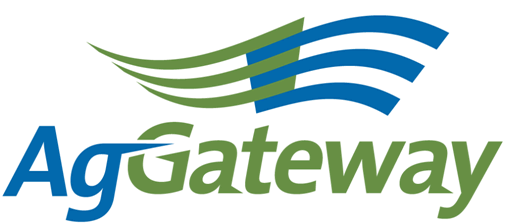 Note Taker Schedule:Newsletter Article Due Dates:Contact: Marcia Rhodus  M&C Committee Chair  314-694-8759  marcia.k.rhodus@monsanto.com  Nancy Appelquist  M&C Committee Vice Chair  Nappelquist@entira.net   Attendees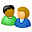 Contact: Marcia Rhodus  M&C Committee Chair  314-694-8759  marcia.k.rhodus@monsanto.com  Nancy Appelquist  M&C Committee Vice Chair  Nappelquist@entira.net   Attendees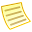 AgendaAgendaTopicTopicTopic LeaderTopic LeaderDesired OutcomeDesired OutcomeNotesNotesMeeting MinutesMeeting MinutesMarcia RhodusMarcia RhodusMinute-taker assignedMinute-taker assignedJerry CoupeJerry CoupeAgGateway Antitrust PolicyAgGateway Antitrust PolicyMarcia RhodusMarcia RhodusAgreement to abide by click to view antitrust guidelinesAgreement to abide by click to view antitrust guidelinesApproval of Prior Meeting Minutes from Annual ConferenceApproval of Prior Meeting Minutes from Annual ConferenceMarcia RhodusMarcia RhodusTeam has approved minutes or agreed on updates for the 10/05 MeetingTeam has approved minutes or agreed on updates for the 10/05 Meeting(Minutes have been posted to committee’s web page) (Minutes have been posted to committee’s web page) Review Action Items from last meetingReview Action Items from last meetingMarcia RhodusMarcia RhodusReview Status of Action ItemsReview Status of Action ItemsReference updates in the Action item Summary at the end of this document  Reference updates in the Action item Summary at the end of this document  Newsletter PlanningNewsletter PlanningNancy AppelquistNancy AppelquistPlan for Dec. newsletter in placePlan for Dec. newsletter in placeNewsletter Planning (continued)Newsletter Planning (continued)Plan for Jan/Feb.Plan for Jan/Feb.Membership Drive Plan of ActionMembership Drive Plan of ActionSusan RulandSusan RulandProvide any updates on upcoming Membership driveProvide any updates on upcoming Membership driveOn Boarding On Boarding On Boarding Marcia RhodusMarcia RhodusProvide updates on progressProvide updates on progressMarketing CalendarMarketing CalendarMarketing CalendarSusan RulandSusan RulandTeam understands status, next stepsTeam understands status, next stepsAgGatway Communications & MarketingAgGatway Communications & MarketingAgGatway Communications & MarketingSusan RulandSusan RulandExploring AgGateway’s usage of LinkedInExploring AgGateway’s usage of LinkedInReview Current Council Sell SheetsReview Current Council Sell SheetsReview Current Council Sell SheetsWendy SmithWendy SmithTeam understands status, next stepsTeam understands status, next stepsNew BusinessNew BusinessNew BusinessMarcia RhodusMarcia RhodusTeam understands status, next stepsTeam understands status, next stepsReview New Action ItemsReview New Action ItemsReview New Action ItemsNote TakerNote TakerTeam understands status, next stepsTeam understands status, next stepsReview Liaison Communication ListReview Liaison Communication ListReview Liaison Communication ListMarcia RhodusMarcia RhodusLiaisons are aware of items they need to take back to their councils.Liaisons are aware of items they need to take back to their councils.Upcoming MeetingsUpcoming MeetingsUpcoming MeetingsSet time & date for next meeting and future meetings.Set time & date for next meeting and future meetings.Next meeting 12/7/2012   11:00 PM EDT (10:00 CT, 9:00 MT, 8:00 PT)Dave Craft to take notesNext meeting 12/7/2012   11:00 PM EDT (10:00 CT, 9:00 MT, 8:00 PT)Dave Craft to take notesActive Action Items List as of 9/14/2012Active Action Items List as of 9/14/2012Active Action Items List as of 9/14/2012AccountableAction Status Wendy SmithFollow up with Marianne Embree, Christine Dingman on completion of the Value Propositions for Crop Nutrition.  Wendy to also provide current draft.Remains In Progress – No additional progress made on this action itemWendy SmithCheck on usage of current Twitter and Facebook accounts with AgGateway and how we might utilize these tools with membership drive and on boarding process.Remains In Progress - No additional progress made on this action itemopenWendy Smith Create a formal membership drive plan document and send to the M&C the week of February 20 and plan to present it at the March 2 M&C call.Progress made – Remains In Progress – will provide update on progress in agenda topicopenLiaisonsEach lead council liaison will contact their Council Chair requesting they add an Agenda item to their Mid-year Meeting to address the “Sell sheet”.  A plan needs to be developed to edit or write the document before the end of the year.  The liaison needs to communicate it to their chairs by May 16th.  Complete except for CP which will be done on next callEveryone has been contacted but we are waiting for some updates.  ClosedMarciaWork on creating a short survey targeted at those who attended the new attendee session.  Want their feedback on tools that could help them become more informed about AgGateway.Open as of 10/5SaraContact Trade Assn. that are Ag Gateway members to get meeting dates on their calendarsOpen - Not available for an update on 10/5WendyWill send MCC count of targets for membershipOpenWendyAsk Susan about her knowledge of Linked InOpenDaveFollow up with Ag Retail on updating image on sell sheetOpen.  Wendy will be on AgRetail conference call and can raise as an issue.  WendySell sheet updates: Follow up with Jim on Grain & send bullets to Marcia on why this needs to get doneOpen/In progress.  Should have something by Monday 10/8.  Wendy to send Lori a Microsoft publisher version for a template.AllSend Nancy (Nappelquist@entira.net) a note with the following:Confirmation of participation on M&C committee in 2013Interest in Vice Chair for 2013Names of potential M&C members or ad hoc participantsIn progressWendyProvide M&C committee with an update on the membership drive by Friday 10/12WendyFollow up on conference call capability at next meetingMarciaSend Susan onboarding documentMarciaEmail all of council chairs a request to include on their agendas for annual conference a request for onboarding mentors.MarciaCommunicate to liaisons that have not submitted sell sheets that they should email Wendy to get most current data.    WendyProvide current sell sheet to those who request one via email with questions that should be asked in order to update the sheet.  Meeting DateNote Taker Assigned2-Nov-12Jerry Coupe7-Dec-12Dave CraftArticle Due DateNewsletter16-Nov-12December21-Dec-12January